ПРОЕКТ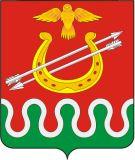 КРАСНОЯРСКИЙ КРАЙ  БОГОТОЛЬСКИЙ РАЙОННЫЙ СОВЕТ ДЕПУТАТОВг. БОГОТОЛРЕШЕНИЕ___.___.2023							  		№ ______О ВНЕСЕНИИ ИЗМЕНЕНИЙ В РЕШЕНИЕ БОГОТОЛЬСКОГО РАЙОННОГО СОВЕТА ДЕПУТАТОВ ОТ 23.06.2023 № 26-260 «ОБ УТВЕРЖДЕНИИ ПОЛОЖЕНИЯ ОБ УСЛОВИЯХ И ПОРЯДКЕ ПРЕДОСТАВЛЕНИЯ МУНИЦИПАЛЬНОМУ СЛУЖАЩЕМУ ПРАВА НА ПЕНСИЮ ЗА ВЫСЛУГУ ЛЕТ ЗА СЧЕТ СРЕДСТВ МЕСТНОГО БЮДЖЕТА»В соответствие с Законом Красноярского края от 24.04.2008 № 5-1565 «Об особенностях правового регулирования муниципальной службы в Красноярском крае», на основании Устава Боготольского района Красноярского края, Боготольский районный Совет депутатов РЕШИЛ:1. В приложение 1 к Решению Боготольского районного Совета депутатов от 23.06.2023 № 26-260 «Об утверждении Положения об условиях и порядке предоставления муниципальному служащему права на пенсию за выслугу лет за счет средств местного бюджета» (далее – Положение) внести следующие изменения:1.1.  Пункт 4.2 раздела 4 Положения изложить в следующей редакции:«4.2. К заявлению о назначении пенсии за выслугу лет должны быть приложены следующие документы:а) заверенная копия муниципального правового акта, приказа об освобождении от должности муниципальной службы, заверенные соответствующим органом местного самоуправления, избирательной комиссией, архивом;б) заверенная копия военного билета (для граждан, проходивших военную службу на должностях, период службы в которых включается в стаж муниципальной службы для назначения пенсии за выслугу лет);в) справку Управления Пенсионного Фонда Российской Федерации о назначении трудовой пенсии в соответствии с действующим федеральным законодательством и о размере страховой пенсии по старости (инвалидности) на момент подачи заявления о назначении пенсии за выслугу лет;г) справку о размере среднемесячного заработка за последние 12 полных месяцев муниципальной службы;д) сведения о размере месячного денежного вознаграждения (для депутатов, выборных должностных лиц местного самоуправления, осуществлявших свои полномочия на постоянной основе);е) справку о периодах службы (работы), учитываемых для назначения пенсии за выслугу лет, с указанием стажа муниципальной службы;ж) другие документы, подтверждающие периоды, включаемые в стаж муниципальной службы;з) документ, подтверждающий регистрацию в системе обязательного пенсионного страхования.При подаче указанных документов предъявляется паспорт и трудовая книжка (при наличии) и (или) сведения о трудовой деятельности, предусмотренные статьей 66.1. Трудового кодекса Российской Федерации лица, претендующего на установление пенсии за выслугу лет.По своему желанию, заявитель может самостоятельно представить одновременно с подачей заявления о назначении пенсии за выслугу лет необходимые для ее назначения документы.Запрещено требовать от заявителя представления документов и информации или осуществления действий, представление или осуществление которых не предусмотрено пунктом 4.2 настоящего Положения.».2.  В приложение 2 к Положению об условиях и порядке предоставления муниципальному служащему права на пенсию за выслугу лет за счет средств местного бюджета  внести следующие изменения:1.1. Слова «Среднемесячное денежное содержание» в соответствующем падеже заменить словами «Среднемесячный заработок».3. Контроль за исполнением Решения возложить на постоянную комиссию по законодательству и местному самоуправлению (Председатель – Петрова Н.Б.).4. Опубликовать настоящее Решение в периодическом печатном издании «Официальный вестник Боготольского района» и разместить на официальном сайте Боготольского района в сети Интернет www.bogotol-r.ru.5. Решение вступает в силу со дня, следующего за днем его официального опубликования..Председатель Боготольского районного Совета депутатов_______________В.О. УсковГлава Боготольского района__________________Н.В. Бакуневич